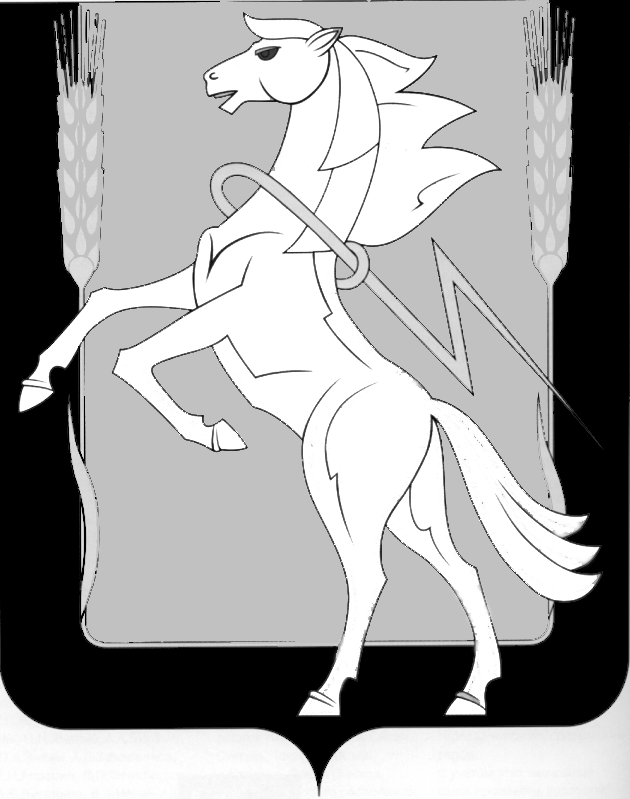 СОБРАНИЕ ДЕПУТАТОВ СОСНОВСКОГО МУНИЦИПАЛЬНОГО РАЙОНА пятого созыва третьего СОЗЫВАТОВ РЕШЕНИЕ от « 20»  сентября  2017 года №  324О Порядках оформления документов для размещения нестационарных объектов на территории Сосновского муниципального района В соответствии с Земельным кодексом Российской Федерации, Гражданским кодексом Российской Федерации, Градостроительным кодексом Российской Федерации, Федеральными законами от 6 октября 2003 года N 131-ФЗ "Об общих принципах организации местного самоуправления в Российской Федерации", от 28 декабря 2009 года N 381-ФЗ "Об основах государственного регулирования торговой деятельности в Российской Федерации", Уставом Сосновского муниципального района, Собрание депутатов Сосновского муниципального района пятого созыва, РЕШАЕТ:1. Утвердить Порядок оформления документов для размещения нестационарных объектов на территории Сосновского муниципального района с предоставлением земельного участка (приложение 1).2. Утвердить Порядок оформления документов для размещения нестационарных объектов на территории Сосновского муниципального района без предоставления земельного участка (приложение 2).3. Направить данное Решение Главе Сосновского муниципального района для подписания и опубликования.4. Опубликовать настоящее Решение в Информационном бюллетене  «Сосновская нива» и разместить на официальном сайте органов местного самоуправления в сети Интернет www.chelsosna.ru5. Исполнение настоящего Решения возложить на заместителя Главы района, Председателя Комитета по управлению имуществом и земельным отношениям Сосновского муниципального района Н.Н. Плюскову.6. Контроль исполнения настоящего Решения возложить на Председателя  постоянной комиссии по аграрным вопросам, экологии и природопользованию.7. Настоящее Решение вступает в силу со дня его официального опубликования.Глава Сосновского                                                           Председатель Собраниямуниципального района                                             депутатов Сосновского_________Е.Г. Ваганов                                              муниципального района                                                                                      _______ Г.М. Шихалева  Приложение 1                                                                            к Решению Собрания депутатов Сосновского муниципального района 					        от «20» сентября 2017   №  324ПОРЯДОКОФОРМЛЕНИЯ ДОКУМЕНТОВ ДЛЯ РАЗМЕЩЕНИЯНЕСТАЦИОНАРНЫХ ОБЪЕКТОВ НА ТЕРРИТОРИИ СОСНОВСКОГО МУНИЦИПАЛЬНОГО РАЙОНА С ПРЕДОСТАВЛЕНИЕМ ЗЕМЕЛЬНОГО УЧАСТКАI. ОБЩИЕ ПОЛОЖЕНИЯ1. Настоящий Порядок оформления документов для размещения нестационарных объектов на территории Сосновского муниципального района с предоставлением земельного участка (далее - Порядок) разработан в соответствии с Земельным кодексом Российской Федерации, Гражданским кодексом Российской Федерации, Градостроительным кодексом Российской Федерации, Федеральными законами от 6 октября 2003 года N 131-ФЗ "Об общих принципах организации местного самоуправления в Российской Федерации", от 28 декабря 2009 года N 381-ФЗ "Об основах государственного регулирования торговой деятельности в Российской Федерации" и другими нормативными правовыми актами.2. Порядок определяет права и обязанности органов местного самоуправления муниципального образования "Сосновского муниципального района" и их структурных подразделений при предоставлении земельных участков в аренду для размещения (установки) и эксплуатации временных нестационарных объектов, выдаче Акта соответствия временного нестационарного объекта типовому эскизному проекту, местоположению и границам занимаемого земельного участка (далее - Акт соответствия), а также ответственность владельцев временных нестационарных объектов при их размещении и эксплуатации.3. Действие настоящего Порядка распространяется на правоотношения, возникающие при оформлении правоустанавливающих документов на земельные участки, схема расположения которых на кадастровом плане или кадастровой карте территории не утверждена до 1 марта 2015 года.     4. Временными нестационарными объектами являются строения и сооружения (площадки), перемещение которых возможно без несоразмерного ущерба их назначению, возведенные (размещенные, оборудованные) на срок, определенный договором аренды земельного участка, по истечении которого владелец временного нестационарного объекта обязан их демонтировать (разобрать, снести), освободить занимаемый участок, восстановить нарушенное благоустройство, сдать земельный участок по акту приема-передачи арендодателю либо заключить договор аренды земельного участка на новый срок для размещения (установки) и эксплуатации временного нестационарного объекта.Временные нестационарные объекты не являются объектами недвижимого имущества, государственная регистрация прав на них не предусмотрена. При размещении временных нестационарных объектов не предусмотрено устройство заглубленных фундаментов и подземных помещений, допускается прокладка инженерных сетей.Не допускается установка временных нестационарных сооружений более одного этажа.Не допускается снос зеленых насаждений при установке и размещении временных нестационарных объектов без компенсации в установленном законодательством порядке.5. Настоящий Порядок регулирует предоставление земельных участков, схемы расположения нестационарных торговых объектов на территории Сосновского муниципального района,  которых утверждены Постановлением Администрации Сосновского муниципального района для размещения и эксплуатации следующих временных нестационарных объектов:1) нестационарные объекты мелкорозничной торговой сети и объекты оказания услуг населению: павильоны, киоски (торговые и бытового обслуживания), торгово-остановочные комплексы, торгово-выставочные площадки;2) автомобильные мойки контейнерного типа в соответствии с требованиями законодательства Российской Федерации о техническом регулировании.6. Размещение нестационарных торговых объектов на земельных участках осуществляется на основании Федерального закона от 28 декабря 2009 года N 381-ФЗ "Об основах государственного регулирования торговой деятельности в Российской Федерации" исключительно в соответствии со схемой размещения нестационарных торговых объектов на территории Сосновского муниципального района (далее - Схема) с учетом необходимости обеспечения устойчивого развития территорий и достижения нормативов минимальной обеспеченности населения площадью торговых объектов.7. Размещение и эксплуатация платных парковок, предоставление земельных участков гражданам для целей, не связанных со строительством и предпринимательской деятельностью, осуществляются в соответствии с отдельными правовыми актами.8. Земельные участки для размещения (установки) и эксплуатации временных нестационарных объектов предоставляются на праве аренды. Арендаторами земельных участков для размещения (установки) и эксплуатации временных нестационарных объектов в соответствии с настоящим Порядком могут быть физические и юридические лица.9. На земельных участках, предоставляемых для размещения (установки) и эксплуатации временных нестационарных объектов, строительство объектов недвижимости не разрешается.II. ТЕРМИНЫ И ОПРЕДЕЛЕНИЯ10. Нестационарный торговый объект - торговый объект, представляющий собой временное сооружение или временную конструкцию, не связанный прочно с земельным участком вне зависимости от присоединения или неприсоединения к сетям инженерно-технического обеспечения, в том числе передвижное сооружение.11. Павильон - нестационарный объект мелкорозничной торговой сети и (или) оказания услуг населению площадью не более 100 кв. м, имеющий торговый зал и помещения для хранения товаров, рассчитанный на одно или несколько торговых мест.12. Киоск - нестационарный объект мелкорозничной торговой сети и (или) оказания услуг населению площадью не более 20 кв. м, не имеющий торгового зала и помещений для хранения товаров, рассчитанный на одно торговое место продавца, на площади которого хранится товарный запас.13. Торгово-остановочный комплекс (ТОК) - нестационарный объект (павильон) ожидания городского транспорта, конструктивно объединенный с торговым киоском или павильоном, при величине общей площади торгового киоска не более 50 процентов от общей площади ТОК.14. Торгово-выставочная площадка - комплекс торговых мест (в том числе павильоны, киоски, палатки, лотки), предназначенный для осуществления деятельности по продаже товаров (выполнению работ, оказанию услуг).15. Автомобильная мойка - нестационарный объект, безщеточная станция мойки контейнерного типа, очистки и защиты автомобилей.III. ПОРЯДОК ФОРМИРОВАНИЯ, ВНЕСЕНИЯ ИЗМЕНЕНИЙ,УТОЧНЕНИЙ И ДОПОЛНЕНИЙ В СХЕМУ РАЗМЕЩЕНИЯ НЕСТАЦИОНАРНЫХТОРГОВЫХ ОБЪЕКТОВ НА ТЕРРИТОРИИ СОСНОВСКОГО МУНИЦИПАЛЬНОГО РАЙОНА16. Схема размещения нестационарных торговых объектов на территории Сосновского муниципального района утверждается Постановлением Администрации Сосновского муниципального района на основании заявлений физических и юридических лиц, структурных подразделений и органов управления Администрации Сосновского муниципального района, органов государственной власти Челябинской области по итогам рассмотрения этих заявлений на заседании Комиссии по вопросам размещения (установки) и эксплуатации временных нестационарных торговых объектов (далее - Комиссия) при Администрации Сосновского муниципального района, состав и Положение о которой определяются Постановлениями Администрации Сосновского муниципального района.17. Заявление о предоставлении земельного участка и о включении нестационарного торгового объекта в Схему, внесении изменений, уточнений и дополнений в нее подается на имя Главы Сосновского муниципального района с приложением схемы (чертежа) расположения земельного участка, с указанием  предполагаемого размера и местоположения. Регистрация документов производится в порядке, установленном регламентом Администрации Сосновского муниципального района. 18. Заявления о предоставлении земельного участка и о включении нестационарного торгового объекта в Схему рассматриваются на заседаниях Комиссии в течение 10 (десяти) рабочих дней с момента их поступления.По итогам рассмотрения поступивших заявлений Комиссия принимает рекомендации о включении или не включении нестационарных торговых объектов в Схему и направляет принятые рекомендации в течении 3 (трех) рабочих дней в отдел по социально-экономическому развитию Администрации Сосновского муниципального для подготовки Постановления о включении в  схему размещения нестационарных торговых объектов. Включение нестационарного торгового объекта в Схему осуществляется принятием Постановления  Администрации Сосновского муниципального района, с учетом полученных рекомендаций Комиссии в срок, не превышающий 10 (десяти) рабочих дней со дня принятия рекомендаций Комиссии.Основаниями для отказа о включении нестационарного торгового объекта в Схему являются:1) наличие заявленного нестационарного торгового объекта в утвержденной Схеме;2) нецелесообразность размещения объекта в связи с достижением установленных нормативов минимальной обеспеченности населения площадью торговых объектов;3) наличие ограничений, предусмотренных градостроительными, строительными, техническими, санитарно-эпидемиологическими и другими, обязательными для исполнения, нормами и правилами.В случае отказа о включении нестационарного торгового объекта в Схему заявителю направляется уведомительное письмо за подписью председателя Комиссии, в течении 3 (трех) рабочих дней с момента утверждения рекомендаций Комиссии за подписью председателя Комиссии.19. Сведения о включенных в утвержденную Схему нестационарных торговых объектах направляются в течение 5 (пяти) рабочих дней с даты ее утверждения отделом по социально-экономическому развитию Администрации Сосновского муниципального в Комитет по управлению имуществом и земельным отношениям Сосновского муниципального района (далее – КУИ и ЗО СМР) для подготовки схемы расположения земельного участка на кадастровом плане или кадастровой карте соответствующей территории и организации торгов на приобретение права аренды этих земельных участков.20. В случае установления Комиссией невозможности формирования земельного участка для предоставления его в аренду для размещения (установки) и эксплуатации нестационарного торгового объекта путем проведения аукциона по основаниям, установленным Земельным кодексом Российской Федерации, их размещение после включения в Схему нестационарных торговых объектов осуществляется на основании договора на размещение в Порядке, утвержденным  настоящим решением Собрания депутатов Сосновского муниципального района, о чем указывается в протоколе Комиссии.IV. ОФОРМЛЕНИЕ ДОКУМЕНТОВ ДЛЯ ПРЕДОСТАВЛЕНИЯЗЕМЕЛЬНЫХ УЧАСТКОВ ДЛЯ РАЗМЕЩЕНИЯ (УСТАНОВКИ)И ЭКСПЛУАТАЦИИ ВРЕМЕННЫХ НЕСТАЦИОНАРНЫХ ОБЪЕКТОВ21. Предоставление земельного участка в аренду для размещения (установки) и эксплуатации временного нестационарного объекта осуществляется по результатам аукционов на приобретение права аренды земельного участка на срок от одиннадцати месяцев до четырех лет одиннадцати месяцев с заключением договора аренды земельного участка для размещения (установки) и эксплуатации временных нестационарных объектов не ранее чем через десять рабочих дней со дня размещения информации о результатах аукционов на официальном сайте Российской Федерации в информационно-телекоммуникационной сети Интернет для размещения информации о проведении торгов, определенном Правительством Российской Федерации.22. Образование земельного участка для его предоставления в аренду для размещения (установки) и эксплуатации временного нестационарного объекта может осуществляться по инициативе КУИ и ЗО СМР, а также по инициативе заинтересованного в предоставлении такого земельного участка гражданина или юридического лица.Порядок и сроки образования земельных участков устанавливаются статьей 39.11 Земельного кодекса Российской Федерации.23. Аукционы проводятся в соответствии с Земельным кодексом Российской Федерации. Организатором торгов от имени Администрации Сосновского муниципального района выступает Комитет по управлению имуществом и земельным отношениям Сосновского муниципального района.24. В состав аукционной документации входят:1) схема расположения земельного участка на кадастровом плане или кадастровой карте соответствующей территории, подготовленная КУИ и ЗО СМР и утвержденная Постановлением  Администрации  Сосновского муниципального района;2) исходные данные, включающие информацию о градостроительном регламенте земельного участка, назначении, параметрах и размещении временного нестационарного объекта на земельном участке и типовой эскизный проект, подготовленный и утвержденный Администрацией  Сосновского муниципального района в установленном порядке;3) кадастровый паспорт земельного участка: организатором проведения кадастровых работ и постановки земельных участков на кадастровый учет выступает КУИ и ЗО СМР либо, в случае, когда проведение аукциона, а также образование земельного участка для его предоставления в аренду путем проведения аукциона осуществляется по инициативе заинтересованного в предоставлении земельного участка гражданина или юридического лица, организатором проведения кадастровых работ и постановки земельных участков на кадастровый учет выступает заинтересованный в предоставлении такого земельного участка гражданин или юридическое лицо;4) КУИ и ЗО СМР в течение 15 (пятнадцати) рабочих  дней со дня получения кадастрового паспорта соответствующего земельного участка готовит  распоряжение о продаже на торгах права на заключение договора аренды земельного участка. 25. Извещение о проведении торгов подготавливается и размещается КУИ и ЗО СМР в установленном порядке в средствах массовой информации в месячный срок со дня подписания распоряжения, указанного в подпункте 4) пункта 24 настоящего Порядка.26. Победителем аукциона признается участник, предложивший наибольший размер ежегодной арендной платы за земельный участок.КУИ и ЗО СМР направляет победителю аукциона или единственному принявшему участие в аукционе его участнику три экземпляра подписанного проекта договора аренды земельного участка в течении 10 (десяти) рабочих дней  со дня составления протокола о результатах аукциона.27. По окончании срока действия договора аренды земельного участка для размещения (установки) и эксплуатации временного нестационарного объекта, если он не заключен на новый срок в соответствии с законодательством, а также по требованию КУИ и ЗО СМР в случаях, предусмотренных законом или договором аренды, владелец объекта обязан демонтировать объект своими силами либо за свой счет в установленный срок с момента направления соответствующего уведомления о демонтаже и передать земельный участок по акту приема-передачи КУИ и ЗО СМР.28. На временных нестационарных объектах должна быть размещена информация (вывеска): для юридического лица - фирменное наименование, место его нахождения (адрес) и режим его работы; для индивидуального предпринимателя - информация о государственной регистрации и наименование зарегистрировавшего его органа, режим работы объекта.V. ВЫДАЧА АКТА СООТВЕТСТВИЯ ВРЕМЕННОГОНЕСТАЦИОНАРНОГО ОБЪЕКТА ЭСКИЗНОМУ ПРОЕКТУ,МЕСТОПОЛОЖЕНИЮ И ГРАНИЦАМ ЗАНИМАЕМОГО ЗЕМЕЛЬНОГО УЧАСТКА29. В течение 10 (десяти) рабочих дней после окончания размещения временного нестационарного объекта владелец временного нестационарного объекта обращается в Администрацию Сосновского муниципального района с заявлением о выдаче Акта соответствия объекта типовому эскизному проекту, местоположению и границам занимаемого земельного участка.Акт соответствия является документом, подтверждающим соответствие размещенного временного нестационарного объекта типовому эскизному проекту, местоположению и границам занимаемого земельного участка, предоставленного в соответствии с настоящим Порядком земельного участка.30. Заявление о выдаче Акта соответствия подается на имя Главы Сосновского муниципального района. Регистрация заявления производится в порядке, установленном регламентом Администрации Сосновского муниципального района.31. Заявление о выдаче Акта соответствия рассматривается Комиссией, состав которой определяется Постановлением  Администрации Сосновского муниципального района.32. Решение о выдаче Акта соответствия либо об отказе в его выдаче должно быть принято Комиссией по результатам рассмотрения соответствующего заявления в течение 10 (десяти) рабочих дней после подачи заявления.33. Акт соответствия оформляется согласно приложению к настоящему Порядку.34. По результатам рассмотрения заявления Комиссия принимает решение о выдаче Акта соответствия либо об отказе в его выдаче.35. В случае принятия Комиссией положительного решения о выдаче Акта соответствия, Комиссия в течение 20 (двадцати) рабочих дней с момента подачи заявления составляет Акт соответствия, который подписывается членами Комиссии. Указанный Акт соответствия составляется в двух экземплярах, один экземпляр из которых не позднее 10 (десяти) рабочих дней с даты утверждения председателем Комиссии выдается заявителю или направляется по адресу, указанному в заявлении.36. Основаниями для отказа в выдаче Акта соответствия являются:1) несоответствие размещенного временного нестационарного объекта типовому эскизному проекту;2) несоответствие размещенного временного нестационарного объекта согласованному местоположению и границам предоставленного земельного участка.В случае отказа в выдаче Акта соответствия, заявителю направляется уведомление за подписью председателя Комиссии в срок, не превышающий 5 (пяти) рабочих дней с даты принятия Комиссией решения об отказе в выдаче Акта соответствия.Заявитель вправе в течение 60 (шестидесяти) календарных дней исправить выявленные несоответствия и нарушения при размещении объекта и повторно обратиться с заявлением в Администрацию Сосновского муниципального района о выдаче Акта соответствия. При повторном вынесении решения об отказе в выдаче Акта соответствия договор на размещение подлежит расторжению КУИ и ЗО СМР, а нестационарный торговый объект - демонтажу.VI. ОТВЕТСТВЕННОСТЬ ВЛАДЕЛЬЦЕВВРЕМЕННЫХ НЕСТАЦИОНАРНЫХ ОБЪЕКТОВ37. Установка временного нестационарного объекта без заключения договора аренды земельного участка для размещения (установки) и эксплуатации такого объекта является самовольной и объект подлежит демонтажу его владельцем своими силами либо за свой счет в установленный в уведомлении о демонтаже срок.38. В случае неполучения, после размещения временного нестационарного объекта, утвержденного Акта соответствия объекта типовому эскизному проекту, местоположению и границам занимаемого земельного участка договор аренды земельного участка на территории Сосновского муниципального района подлежит расторжению по требованию КУИ и ЗО СМР.39. Обязанность по возмещению вреда в случае причинения ущерба гражданам и (или) юридическим лицам при самовольном размещении (установке) временного нестационарного объекта возлагается на лицо, осуществившее самовольное размещение (установку), в установленном законом порядке.40. Муниципальный контроль осуществляется КУИ и ЗО СМР и Управление архитектуры и строительства  Администрации Сосновского муниципального района в пределах компетенции, установленной положениями об указанных органах, и в соответствии с правовыми актами Администрации Сосновского муниципального района.Приложение 1к Порядкуоформления документов для размещениянестационарных объектов на территории Сосновского муниципального районас предоставлением земельного участка                                                                  УТВЕРЖДАЮ                                             Председатель Комиссии по вопросамразмещения (установки) и   эксплуатации временных нестационарных торговых объектов                                              ________________________________                                             "___" _________________ 20____ г.                                                                    (форма)                                    АКТ                          соответствия временного                     нестационарного объекта типовому               эскизному проекту, местоположению и границам                      занимаемого земельного участкас. ДолгодеревенскоеПредставители:Заявителя _________________________________________________________________             (наименование организации, должность, Ф.И.О. заявителя)Управление архитектуры и строительства Администрации Сосновского муниципального района ________________________________________________________________                     (должность, Ф.И.О. представителя)Комитета по управлению имуществом и земельным отношениям  Сосновского муниципального района __________________________________________________________________________,                     (должность, Ф.И.О. представителя)иных лиц __________________________________________________________________                     (должность, Ф.И.О. представителя)руководствуясь Порядком оформления документов для размещения нестационарныхобъектов   на   территории  Сосновского муниципального района с предоставлением земельного участка,   утвержденного   решением Собрания депутатов Сосновского муниципального района  Челябинской области пятого созыва от _________________ N _______________.1. Заявителем _____________________________________________________________                          (наименование организации)предъявлен ________________________________________________________________                            (наименование объекта)по адресу: ________________________________________________________________2. Размещение (установка) объекта произведено на основании ___________________________________________________________________________________________          (договор аренды ___________________ от _______ N ______)3. Размещение  (установка)  объекта осуществлялась заявителем  по типовому эскизному проекту_________________________________________________________________________________________________________________________________________________________________________________________________________________________________4. Размещение (установка) объекта осуществлено в сроки: ___________________                                                           (месяц, год)5. Основные характеристики объекта (каркас, стены, кровля):___________________________________________________________________________   (заполняется представителем УАиС Администрации Сосновского муниципального района)______________________________________________________________________________________________________________________________________________________6. Представленный  временный нестационарный объект имеет следующие основныепоказатели:РЕШЕНИЕПредставленный объект _____________________________________________________                                   (наименование объекта)Соответствует  типовому  эскизному   проекту,  местоположению  и   границамзанимаемого  земельного  участка  согласно  договору  аренды N _________ от"__" _______________ 20__ г.Причины отказа в выдаче Акта соответствия: ________________________________Представитель Управления архитектуры и строительстваАдминистрации Сосновского муниципального района _________________    ____________   _________________                                  (должность)              (подпись)         (Ф.И.О.)Представитель Комитета по управлениюимуществом и земельным отношениямСосновского муниципального района      _________________    ____________   _________________                          (должность)                (подпись)         (Ф.И.О.)Представительот заявителя          _________________    ____________   _________________                          (должность)               (подпись)         (Ф.И.О.)Акт соответствия получил _______________ __________________________________                            (дата)                  (подпись  )       (Ф.И.О.)___________________________________________________________________________Приложение 2                                                                            к Решению Собрания депутатов Сосновского муниципального района 					        от «____»____________2017   № ______ПОРЯДОК ОФОРМЛЕНИЯ ДОКУМЕНТОВ ДЛЯ РАЗМЕЩЕНИЯНЕСТАЦИОНАРНЫХ ОБЪЕКТОВ НА ТЕРРИТОРИИ СОСНОВСКОГО МУНИЦИПАЛЬНОГО РАЙОНА БЕЗ ПРЕДОСТАВЛЕНИЯ ЗЕМЕЛЬНОГО УЧАСТКА I. ОБЩИЕ ПОЛОЖЕНИЯ1. Настоящий Порядок оформления документов для размещения нестационарных объектов на территории Сосновского муниципального района без предоставления земельного участка  (далее - Порядок) разработан в соответствии с Земельным кодексом Российской Федерации, Гражданским кодексом Российской Федерации, Градостроительным кодексом Российской Федерации, Федеральными законами от 6 октября 2003 года N 131-ФЗ "Об общих принципах организации местного самоуправления в Российской Федерации", от 28 декабря 2009 года N 381-ФЗ "Об основах государственного регулирования торговой деятельности в Российской Федерации" и другими нормативными правовыми актами.2. Порядок определяет права и обязанности органов местного самоуправления муниципального образования "Сосновского муниципального района" и их структурных подразделений при оформлении договоров на размещение нестационарных торговых объектов на территории Сосновского муниципального района, выдаче Акта соответствия нестационарного торгового объекта типовому эскизному проекту, местоположению и разрешенной площади объекта (далее - Акт соответствия), а также ответственность владельцев временных нестационарных объектов при их размещении и эксплуатации.3. Действие настоящего Порядка применяется при невозможности формирования земельных участков для их предоставления в аренду для размещения (установки) и эксплуатации нестационарных торговых объектов путем проведения аукциона по основаниям, установленным Земельным кодексом Российской Федерации.4. Временными нестационарными объектами являются строения и сооружения (площадки), перемещение которых возможно без несоразмерного ущерба их назначению, возведенные (размещенные, оборудованные) на срок, определенный договором на размещение нестационарных торговых объектов на территории Сосновского муниципального района, по истечении которого владелец временного нестационарного объекта обязан их демонтировать (разобрать, снести), восстановить нарушенное благоустройство, либо заключить договор на размещение на новый срок для размещения (установки) и эксплуатации временного нестационарного объекта.Временные нестационарные объекты не являются объектами недвижимого имущества, государственная регистрация прав на них не предусмотрена. При размещении временных нестационарных объектов не предусмотрено устройство заглубленных фундаментов и подземных помещений, допускается прокладка инженерных сетей.Не допускается установка временных нестационарных сооружений более одного этажа.Не допускается снос зеленых насаждений при установке и размещении временных нестационарных объектов без компенсации в установленном законодательством порядке.5. Настоящий Порядок регулирует действия при оформлении договоров на размещение нестационарных торговых объектов на территории Сосновского муниципального района, схемы расположения нестационарных торговых объектов на территории Сосновского муниципального района  которых утверждены Постановлением Администрации Сосновского муниципального района для размещения и эксплуатации следующих временных нестационарных объектов:1) нестационарные объекты мелкорозничной торговой сети и объекты оказания услуг населению: павильоны, киоски (торговые и бытового обслуживания), торгово-остановочные комплексы, торгово-выставочные площадки;2) автомобильные мойки контейнерного типа в соответствии с требованиями законодательства Российской Федерации о техническом регулировании.6. Размещение нестационарных торговых объектов осуществляется на основании Федерального закона от 28 декабря 2009 года N 381-ФЗ "Об основах государственного регулирования торговой деятельности в Российской Федерации" исключительно в соответствии со схемой размещения нестационарных торговых объектов на территории Сосновского муниципального района (далее - Схема) с учетом необходимости обеспечения устойчивого развития территорий и достижения нормативов минимальной обеспеченности населения площадью торговых объектов.7. Размещение и эксплуатация платных парковок, предоставление земельных участков гражданам для целей, не связанных со строительством и предпринимательской деятельностью, осуществляются в соответствии с отдельными правовыми актами.II. ТЕРМИНЫ И ОПРЕДЕЛЕНИЯ8. Нестационарный торговый объект - торговый объект, представляющий собой временное сооружение или временную конструкцию, не связанный прочно с земельным участком вне зависимости от присоединения или неприсоединения к сетям инженерно-технического обеспечения, в том числе передвижное сооружение.9. Павильон - нестационарный объект мелкорозничной торговой сети и (или) оказания услуг населению площадью не более 100 кв. м, имеющий торговый зал и помещения для хранения товаров, рассчитанный на одно или несколько торговых мест.10. Киоск - нестационарный объект мелкорозничной торговой сети и (или) оказания услуг населению площадью не более 20 кв. м, не имеющий торгового зала и помещений для хранения товаров, рассчитанный на одно торговое место продавца, на площади которого хранится товарный запас.11. Торгово-остановочный комплекс (ТОК) - нестационарный объект (павильон) ожидания городского транспорта, конструктивно объединенный с торговым киоском или павильоном, при величине общей площади торгового киоска не более 50 процентов от общей площади ТОК.12. Торгово-выставочная площадка - комплекс торговых мест (в том числе павильоны, киоски, палатки, лотки), предназначенный для осуществления деятельности по продаже товаров (выполнению работ, оказанию услуг).13. Автомобильная мойка - нестационарный объект, бесщеточная станция мойки контейнерного типа, очистки и защиты автомобилей.III. ПОРЯДОК ФОРМИРОВАНИЯ, ВНЕСЕНИЯ ИЗМЕНЕНИЙ,УТОЧНЕНИЙ И ДОПОЛНЕНИЙ В СХЕМУ РАЗМЕЩЕНИЯ НЕСТАЦИОНАРНЫХТОРГОВЫХ ОБЪЕКТОВ НА ТЕРРИТОРИИ СОСНОВСКОГО МУНИЦИПАЛЬНОГО РАЙОНА14. Схема размещения нестационарных торговых объектов на территории Сосновского муниципального района утверждается Постановлением Администрации Сосновского муниципального района на основании заявлений физических и юридических лиц, структурных подразделений и органов управления Администрации Сосновского муниципального района, органов государственной власти Челябинской области по итогам рассмотрения этих заявлений на заседании Комиссии по вопросам размещения (установки) и эксплуатации временных нестационарных торговых объектов (далее - Комиссия) при Администрации Сосновского муниципального района, состав и Положение о которой определяются Постановлениями Администрации Сосновского муниципального района.15. Заявление о размещении нестационарного торгового объекта без предоставления земельного участка и о включении нестационарного торгового объекта в Схему, внесении изменений, уточнений и дополнений в нее подается на имя Главы Сосновского муниципального района, с указанием  предполагаемого размера и местоположения нестационарного торгового объекта. Регистрация документов производится в порядке, установленном регламентом Администрации Сосновского муниципального района. 16. Заявления о размещении нестационарного торгового объекта без предоставления земельного участка и о включении нестационарного торгового объекта в Схему рассматриваются на заседаниях Комиссии в течение 10 (десяти) рабочих дней с момента их поступления.По итогам рассмотрения поступивших заявлений Комиссия принимает рекомендации о включении или не включении нестационарных торговых объектов в Схему и направляет принятые рекомендации в течении 3 (трех) рабочих дней в отдел по социально-экономическому развитию Администрации Сосновского муниципального для подготовки Постановления о включении в  схему размещения нестационарных торговых объектов. Включение нестационарного торгового объекта в Схему осуществляется принятием Постановления  Администрации Сосновского муниципального района, с учетом полученных рекомендаций Комиссии в срок, не превышающий 10 (десяти) рабочих дней со дня принятия рекомендаций Комиссии.Основаниями для отказа о включении нестационарного торгового объекта в Схему являются:1) наличие заявленного нестационарного торгового объекта в утвержденной Схеме;2) нецелесообразность размещения объекта в связи с достижением установленных нормативов минимальной обеспеченности населения площадью торговых объектов;3) наличие ограничений, предусмотренных градостроительными, строительными, техническими, санитарно-эпидемиологическими и другими, обязательными для исполнения, нормами и правилами.В случае отказа о включении нестационарного торгового объекта в Схему заявителю направляется уведомительное письмо за подписью председателя Комиссии, в течении 3 (трех) рабочих дней с момента утверждения рекомендаций Комиссии.17. Сведения о включенных в утвержденную Схему нестационарных торговых объектах направляются в течение 5 (пяти) рабочих  дней с даты ее утверждения отделом по социально-экономическому развитию Администрации Сосновского муниципального в Комитет по управлению имуществом и земельным отношениям Сосновского муниципального района (далее – КУИ и ЗО СМР) для подготовки схемы расположения нестационарного торгового объекта на кадастровом плане или кадастровой карте соответствующей территории, и для информирования населения о предстоящем размещении нестационарного торгового объекта на территории Сосновского муниципального района путем размещения соответствующего информационного сообщения в официальном источнике опубликования (размещения) муниципальных правовых актов. III. ПОРЯДОК РАЗМЕЩЕНИЯНЕСТАЦИОНАРНЫХ ОБЪЕКТОВ БЕЗ ПРЕДОСТАВЛЕНИЯ ЗЕМЕЛЬНОГО УЧАСТКА 18. Заявление о размещении нестационарного торгового объекта без предоставления земельного участка подается заинтересованным лицом (далее - Заявитель) на имя Главы Сосновского муниципального района, в заявлении указываются реквизиты правового акта о его включении в Схему, а также срок размещения нестационарного торгового объекта, но не более 4 лет 11 месяцев.К заявлению прилагаются:- свидетельство о государственной регистрации (для юридических лиц и индивидуальных предпринимателей) в налоговом органе;- документ, удостоверяющий личность гражданина (копия паспорта) (для индивидуальных предпринимателей);- типовой эскизный проект нестационарного торгового объекта (размещенный на официальном сайте Администрации Сосновского муниципального района).В случае непредставления Заявителями (юридическими лицами и индивидуальными предпринимателями) свидетельств о государственной регистрации в налоговом органе самостоятельно, Комитет по управлению имуществом и земельным отношениям Сосновского муниципального района (далее – КУИ и ЗО СМР) запрашивает указанные документы самостоятельно с использованием единой системы межведомственного электронного взаимодействия в федеральном органе исполнительной власти, осуществляющем государственную регистрацию юридических лиц, физических лиц в качестве индивидуальных предпринимателей.19. После поступления заявления в течение 7 (семи) рабочих дней КУИ и ЗО СМР обеспечивает информирование населения о предстоящем размещении нестационарного торгового объекта на территории Сосновского муниципального района путем размещения соответствующего информационного сообщения в официальном источнике опубликования (размещения) муниципальных правовых актов. Информационное сообщение должно содержать сведения о местоположении, площади, виде нестационарного торгового объекта, размещение которого планируется на территории Сосновского муниципального района.20. По истечении 20 (двадцати) рабочих  дней с даты опубликования информационного сообщения, указанного в пункте 19 Порядка, в случае отсутствия заявлений от иных заинтересованных лиц,  КУИ и ЗО СМР в течении 10 (десяти) рабочих дней осуществляет подготовку договора на размещение и направляет его Заявителю с предложением о его заключении.В указанном договоре должны быть указаны следующие существенные условия:1) местоположение, площадь, вид нестационарного торгового объекта;2) реквизиты правового акта о включении в Схему;3) срок действия договора на размещение;4) размеры, порядок и сроки внесения платы по договору на размещение. Расчет платы по договору на размещение производится в порядке, установленном муниципальным правовым актом Сосновского муниципального района;5) обязанность по размещению нестационарного торгового объекта, соответствующего типовому эскизному проекту.Проект договора на размещение, направленный Заявителю, должен быть подписан и представлен им в КУИ и ЗО СМР не позднее 7  (семи) рабочих дней с момента его направления.21. Договор на размещение заключается на срок от 11 месяцев до 4 лет 11 месяцев.22. После представления подписанного со стороны Заявителя экземпляра договора на размещение КУИ и ЗО СМР в течение 7 (семи) рабочих дней подписывает договор и выдает Заявителю. Заявитель получает свой экземпляр договора в КУИ и ЗО СМР.23. В случае поступления в течение 20 (двадцати) рабочих дней с даты опубликования информационного сообщения, указанного в 19 настоящего Порядка, заявлений от иных заинтересованных лиц, размещение нестационарного торгового объекта без предоставления земельного участка осуществляется по результатам аукционов на право заключения договора на размещение.24. Организатором проведения аукциона и органом, уполномоченным на заключение договоров на размещение на территории Сосновского муниципального района, является Комитет по управлению имуществом и земельным отношениям Сосновского муниципального района.25. Организация и проведение аукциона на право заключения договора на размещение осуществляется в Порядке, установленном в приложении 1 к настоящему Порядку.26. В случае невозможности эксплуатации нестационарного торгового объекта, установленного в соответствии с ранее заключенным без проведения торгов договором на размещение ввиду строительства (реконструкции), проведения капитального ремонта объектов улично-дорожной сети и инженерной инфраструктуры в месте его установки, лицо, заключившее договор на размещение, вправе обратиться с заявлением на имя Главы Сосновского муниципального района о заключении с ним нового договора на размещение без проведения торгов (в порядке компенсационного размещения нестационарного торгового объекта).К указанному заявлению прикладывается графическая схема планируемого места размещения нестационарного торгового объекта. Вид и площадь нестационарного торгового объекта определяется в соответствии с параметрами, установленными в соответствии с ранее заключенным договором на размещение. Указанные параметры нестационарного торгового объекта изменению не подлежат.Заявление о заключении нового договора на размещение без проведения торгов (в порядке компенсационного размещения нестационарного торгового объекта) на предмет возможности размещения нестационарного торгового объекта в соответствии с иным местоположением рассматривается на Комиссии по вопросам размещения (установки) и эксплуатации временных нестационарных объектов на территории Сосновского муниципального района (далее - Комиссия), утвержденной постановлением Администрации Сосновского муниципального района.В случае принятия Комиссией решения о возможности размещения нестационарного торгового объекта в порядке компенсационного размещения, нестационарный торговый объект включается в Схему в соответствии с Порядком оформления документов, для размещения нестационарных объектов на территории Сосновского муниципального района.После издания постановления Администрации Сосновского муниципального района о включении нестационарного торгового объекта в Схему нестационарных торговых объектов, КУИ и ЗО СМР заключает договор на размещение без проведения торгов.27. Продление договора на размещение осуществляется в соответствии с действующим законодательством и условиями договора на размещение.IV. Выдача акта соответствия нестационарного торговогообъекта типовому эскизному проекту, местоположениюи разрешенной площади объекта28. В течение 10 (десяти) рабочих дней после окончания размещения временного нестационарного объекта владелец временного нестационарного объекта обращается в Администрацию Сосновского муниципального района с заявлением о выдаче Акта соответствия нестационарного торгового объекта типовому эскизному проекту, местоположению и разрешенной площади объекта (далее - Акт соответствия). Акт соответствия является документом, подтверждающим соответствие размещенного нестационарного торгового объекта типовому эскизному проекту, местоположению и разрешенной площади объекта, размещенного в соответствии с настоящим Порядком.29. Заявление о выдаче Акта соответствия подается на имя Главы Сосновского муниципального района. Регистрация заявления производится в порядке, установленном регламентом Администрации Сосновского муниципального района.30. Заявление о выдаче Акта соответствия рассматривается Комиссией, состав которой утверждается Постановлением Администрации Сосновского муниципального района.31. Решение о выдаче Акта соответствия либо об отказе в его выдаче должно быть принято Комиссией по результатам рассмотрения соответствующего заявления в течение 10 (десяти) рабочих дней после подачи заявления.32. Акт соответствия оформляется согласно приложению 2 к настоящему Порядку.33. По результатам рассмотрения заявления Комиссия принимает решение о выдаче Акта соответствия либо об отказе в его выдаче.34. В случае принятия Комиссией положительного решения о выдаче Акта соответствия, Комиссия в течение 20 (двадцати) рабочих дней с момента подачи заявления составляет Акт соответствия, который подписывается членами комиссии и утверждается председателем Комиссии. Указанный Акт соответствия составляется в двух экземплярах, один экземпляр из которых не позднее 10 (десяти) рабочих дней с даты утверждения председателем Комиссии выдается заявителю или направляется по адресу, указанному в заявлении.35. Основаниями для отказа в выдаче Акта соответствия являются:1) несоответствие размещенного временного нестационарного объекта типовому эскизному проекту;2) несоответствие размеров и местоположения нестационарного торгового объекта.В случае отказа в выдаче Акта соответствия, заявителю направляется уведомление за подписью председателя Комиссии  в течении  5 (пяти) рабочих дней с даты принятия Комиссией решения об отказе в выдаче Акта соответствия.Заявитель вправе в течение 60 (шестидесяти) календарных  дней исправить выявленные несоответствия и нарушения при размещении объекта и повторно обратиться с заявлением В Администрацию Сосновского муниципального района о выдаче Акта соответствия. При повторном вынесении решения об отказе в выдаче Акта соответствия договор на размещение подлежит расторжению КУИ и ЗО СМР, а нестационарный торговый объект - демонтажу.V. ОТВЕТСТВЕННОСТЬ ВЛАДЕЛЬЦЕВВРЕМЕННЫХ НЕСТАЦИОНАРНЫХ ОБЪЕКТОВ36. Установка временного нестационарного объекта без заключения договора на размещение нестационарного торгового объекта является самовольной и объект подлежит демонтажу его владельцем своими силами либо за свой счет в установленный в уведомлении о демонтаже срок.37. В случае неполучения, после размещения временного нестационарного объекта, утвержденного Акта соответствия нестационарного торгового объекта типовому эскизному проекту, местоположению и разрешенной площади объекта договор на размещение нестационарного торгового объекта на территории Сосновского муниципального района подлежит расторжению по требованию КУИ и ЗО СМР.38. Обязанность по возмещению вреда в случае причинения ущерба гражданам и (или) юридическим лицам при самовольном размещении (установке) временного нестационарного объекта возлагается на лицо, осуществившее самовольное размещение (установку), в установленном законом порядке.39. Муниципальный контроль осуществляется КУИ и ЗО СМР и Управление архитектуры и строительства  Администрации Сосновского муниципального района в пределах компетенции, установленной положениями об указанных органах, и в соответствии с правовыми актами Администрации Сосновского муниципального района.Приложение 1к Порядку оформления документов для  размещения нестационарных торговых объектов на территории Сосновского муниципального районабез предоставления земельного участкаПорядокпроведения аукциона на право заключения договоровна размещение нестационарных торговых объектовI. Общие положения1. Порядок проведения аукциона на право заключения договоров на размещение нестационарных торговых объектов на территории Сосновского муниципального района (далее - Порядок проведения аукциона) устанавливает процедуру подготовки и проведения аукциона на право заключения договора на размещение нестационарного торгового объекта (далее - договор на размещение), а также порядок заключения таких договоров по результатам аукциона.2. Организатором проведения аукциона и органом, уполномоченным на заключение договоров на размещение на территории Сосновского муниципального района, является Комитет по управлению имуществом и земельным отношениям Сосновского муниципального района (далее – КУИ и ЗО СМР). Решение о проведении аукциона на право заключения договора на размещение (далее - аукцион), принимается распоряжением КУИ и ЗО СМР.3. По результатам аукциона на право заключения договора на размещение определяется ежегодный размер платы за размещение.4. Победителем аукциона признается участник аукциона, предложивший наибольший размер ежегодной платы за размещение нестационарного торгового объекта.5. Начальная цена предмета аукциона на право заключения договора на размещение устанавливается в размере ежегодной платы за размещение, в порядке, установленном муниципальным правовым актом Сосновского муниципального района.6. Аукцион является открытым по составу участников. Участником аукциона может быть любое лицо независимо от организационно-правовой формы, формы собственности, места нахождения и места происхождения капитала.7. Организатор аукциона устанавливает время, место проведения аукциона, сроки подачи заявок на участие в аукционе, порядок внесения и возврата задатка, величину повышения начальной цены предмета аукциона ("шаг аукциона")."Шаг аукциона" устанавливается в пределах 3 процентов начальной цены предмета аукциона.8. Организатор аукциона обеспечивает опубликование извещения о проведении аукциона в порядке, установленном для официального опубликования (обнародования) муниципальных правовых актов Сосновского муниципального района, не менее чем за 30 (тридцать) календарных дней до дня проведения аукциона. Информация о проведении аукциона должна быть доступна для ознакомления всем заинтересованным лицам без взимания платы.9. Извещение о проведении аукциона, подлежащее опубликованию в газете в порядке, установленном для опубликования муниципальных правовых актов Сосновского муниципального района, должно содержать следующие сведения:1) наименование, место нахождения, почтовый адрес и адрес электронной почты, номер контактного телефона органа Организатора аукциона;2) указание официального сайта, на котором размещено извещение о проведении аукциона;3) место, дата, время проведения аукциона;4) адрес места приема, дата и время начала и окончания приема заявок;5) реквизиты правового акта о включении в Схему размещения нестационарных торговых объектов;6) предмет аукциона (местоположение, площадь и вид нестационарного торгового объекта);7) начальная цена предмета аукциона.10. В извещении о проведении аукциона, размещаемом на официальном сайте органов местного самоуправления Сосновского муниципального района, наряду со сведениями, содержащимися в извещении, предусмотренными пунктом 9 настоящего Порядка, должны быть указаны следующие сведения:1) реквизиты решения о проведении аукциона;2) порядок проведения аукциона;3) величина повышения начальной цены аукциона ("шаг аукциона");4) форма заявки на участие в аукционе, порядок приема заявок на участие в аукционе;5) порядок и срок отзыва заявки на участие в аукционе;6) дата рассмотрения заявок на участие в аукционе;7) размер задатка, порядок его внесения участниками аукциона и возврата им задатка, банковских реквизитах счета для перечисления задатка;8) срок договора на размещение;9) срок, в течение которого победитель аукциона должен подписать проект договора на размещение.11. Обязательным приложением к извещению об аукционе, размещаемом на официальном сайте органов местного самоуправления Сосновского муниципального района, является:1) проект договора на размещение;2) схема графического отображения места размещения нестационарного торгового объекта;3) типовой эскизный проект.II. Внесение изменений в извещение о проведении аукциона12. Организатор аукциона вправе принять решение о внесении изменений в извещение о проведении аукциона в срок не позднее чем за 5 (пять)  календарных дней до даты окончания срока подачи заявок на участие в аукционе. Изменения подлежат размещению в течение одного дня со дня принятия соответствующего решения в порядке, установленном для размещения извещения о проведении аукциона.При внесении изменений в извещение срок подачи заявок на участие в аукционе должен быть продлен на такой срок, чтобы со дня размещения на официальном сайте органов местного самоуправления Сосновского муниципального района изменений, внесенных в извещение, до даты окончания подачи заявок на участие в аукционе было не менее 15 (пятнадцати) календарных дней.Изменение предмета аукциона не допускается.III. Порядок подачи документов на участие в аукционе13. Для участия в аукционе заявители представляют в установленный в извещении о проведении аукциона срок следующие документы:1) заявка на участие в аукционе по установленной в извещении о проведении аукциона форме с указанием банковских реквизитов счета для возврата задатка;2) копии документов, удостоверяющих личность заявителя (для граждан - индивидуальных предпринимателей);3) документы, подтверждающие внесение задатка.14. Представление документов, подтверждающих внесение задатка, признается заключением соглашения о задатке.15. Организатор аукциона не вправе требовать представление иных документов, за исключением документов, указанных в пункте 13 настоящего Порядка проведения аукциона. Организатор аукциона в отношении заявителей - юридических лиц и индивидуальных предпринимателей, запрашивает сведения о заявителе, содержащиеся соответственно в едином государственном реестре юридических лиц и едином государственном реестре индивидуальных предпринимателей, с использованием единой системы межведомственного электронного взаимодействия в федеральном органе исполнительной власти, осуществляющем государственную регистрацию юридических лиц, физических лиц в качестве индивидуальных предпринимателей.16. Прием документов прекращается не ранее чем за 5 (пять) календарных дней до дня проведения аукциона.17. Один заявитель вправе подать только одну заявку на участие в аукционе.18. Заявка на участие в аукционе, поступившая по истечении срока приема заявок, возвращается заявителю в день ее поступления.19. Заявитель имеет право отозвать принятую организатором аукциона заявку на участие в аукционе до дня окончания срока приема заявок, уведомив об этом в письменной форме организатора аукциона. Организатор аукциона обязан возвратить заявителю внесенный им задаток в течение трех рабочих дней со дня поступления уведомления об отзыве заявки. В случае отзыва заявки заявителем позднее дня окончания срока приема заявок задаток возвращается в порядке, установленном для участников аукциона.IV. Порядок определения участников аукциона20. Организатор аукциона рассматривает заявки и документы заявителей, устанавливает факт поступления от заявителей задатков на основании выписки (выписок) с соответствующего счета (счетов).21. По результатам рассмотрения документов организатор аукциона принимает решение о признании заявителей участниками аукциона или об отказе в допуске заявителей к участию в аукционе, которое оформляется протоколом рассмотрения заявок на участие в аукционе (далее - протокол рассмотрения заявок). В протоколе рассмотрения заявок содержатся сведения о заявителях, допущенных к участию в аукционе и признанных участниками аукциона, датах подачи заявок, внесенных задатках, а также сведения о заявителях, не допущенных к участию в аукционе, с указанием причин отказа в допуске к участию в нем.Протокол рассмотрения заявок подписывается организатором аукциона не позднее чем в течение одного дня со дня их рассмотрения и размещается на официальном сайте органов местного самоуправления Сосновского муниципального района не позднее, чем на следующий день после дня подписания протокола.22. Заявитель не допускается к участию в аукционе в следующих случаях:1) непредставление необходимых для участия в аукционе документов или представление недостоверных сведений;2) непоступление задатка на дату рассмотрения заявок на участие в аукционе;3) подача заявки на участие в аукционе лицом, которое в соответствии с настоящим Порядком проведения аукциона не имеет права быть участником конкретного аукциона.23. Заявитель, признанный участником аукциона, становится участником аукциона с даты подписания организатором аукциона протокола рассмотрения заявок.24. Заявителям, признанным участниками аукциона, и заявителям, не допущенным к участию в аукционе, организатор аукциона направляет уведомления о принятых в отношении них решениях не позднее дня, следующего после дня подписания протокола рассмотрения заявок.25. Организатор аукциона обязан вернуть заявителю, не допущенному к участию в аукционе, внесенный им задаток в течение 3 (трех) рабочих дней со дня оформления протокола рассмотрения заявок.26. Аукцион признается несостоявшимся в следующих случаях:1) если на основании результатов рассмотрения заявок на участие в аукционе принято решение об отказе в допуске к участию в аукционе всех заявителей или о допуске к участию в аукционе и признании участником аукциона только одного заявителя;2) если по окончании срока подачи заявок на участие в аукционе подана только одна заявка на участие в аукционе или не подано ни одной заявки на участие в аукционе.27. В случае если аукцион признан несостоявшимся и только один заявитель признан участником аукциона, или в случае, если единственная заявка на участие в аукционе и заявитель, подавший указанную заявку, соответствуют всем требованиям и указанным в извещении о проведении аукциона условиям аукциона, организатор аукциона в течение 10 (десяти) рабочих дней со дня рассмотрения указанной заявки направляет заявителю три экземпляра подписанного проекта договора на размещение. При этом договор на размещение заключается по начальной цене предмета аукциона, а размер ежегодной платы за размещение нестационарного торгового объекта определяется в размере, равном начальной цене предмета аукциона.V. Порядок проведения аукциона28. Аукцион начинается с оглашения наименования предмета аукциона, основных характеристик и начального размера ежегодной платы за размещение нестационарного торгового объекта.29. Участникам аукциона выдаются пронумерованные билеты, которые они поднимают после оглашения аукционистом размера ежегодной платы за размещение нестационарного торгового объекта и каждого очередного размера ежегодной платы за размещение в случае, если готовы заключить договор на размещение в соответствии с объявленным размером ежегодной платы за размещение нестационарного торгового объекта. Каждый последующий размер ежегодной платы за размещение аукционист назначает путем увеличения размера цены предмета аукциона на "шаг аукциона". После объявления очередного размера ежегодной платы за размещение аукционист называет номер билета участника аукциона, который первым поднял билет, и указывает на этого участника аукциона. Затем аукционист объявляет следующий размер ежегодной платы за размещение в соответствии с "шагом аукциона". При отсутствии участников аукциона, готовых заключить договор на размещение нестационарного торгового объекта в соответствии с названным аукционистом размером ежегодной платы за размещение, аукционист повторяет эту цену 3 раза.30. Если после троекратного объявления очередного размера ежегодной платы за размещение ни один из участников аукциона не поднял билет, аукцион завершается. Победителем аукциона признается участник аукциона, предложивший наибольший размер ежегодной платы за размещение.31. По завершении аукциона аукционист объявляет о продаже права на заключение договора на размещение, называет размер ежегодной платы за размещение и номер билета победителя аукциона.32. В случае если в аукционе участвовал только один участник или при проведении аукциона не присутствовал ни один из участников аукциона, либо в случае, если после троекратного объявления предложения о начальной цене предмета аукциона не поступило ни одного предложения о цене предмета аукциона, которое предусматривало бы более высокую цену предмета аукциона, аукцион признается несостоявшимся.33. Результаты аукциона оформляются протоколом, который подписывается организатором аукциона и победителем аукциона в день проведения аукциона. Протокол о результатах аукциона составляется в двух экземплярах, один из которых передается победителю аукциона, а второй остается у организатора аукциона. В протоколе указываются:1) сведения о месте, дате и времени проведения аукциона;2) предмет аукциона, в том числе сведения о местоположении, размере и виде нестационарного торгового объекта;3) сведения об участниках аукциона, о начальной цене предмета аукциона, последнем и предпоследнем предложениях о цене предмета аукциона;4) наименование и место нахождения (для юридического лица), фамилия, имя и (при наличии) отчество, место жительства (для индивидуального предпринимателя) победителя аукциона и иного участника аукциона, который сделал предпоследнее предложение о цене предмета аукциона;5) сведения о последнем предложении о цене предмета аукциона (размере ежегодной платы за размещение).34. Протокол о результатах аукциона размещается на официальном сайте органов местного самоуправления  Сосновского муниципального района в течение одного рабочего дня со дня подписания данного протокола.35. В течение 3 рабочих дней со дня подписания протокола о результатах аукциона организатор аукциона обязан возвратить задатки лицам, участвовавшим в аукционе, но не победившим в нем.36. Организатор аукциона направляет победителю аукциона или единственному принявшему участие в аукционе его участнику три экземпляра подписанного проекта договора на размещение в течение 10 (десяти) рабочих дней со дня составления протокола о результатах аукциона. При этом договор на размещение заключается по цене, предложенной победителем аукциона, или в случае заключения указанного договора на размещение с единственным принявшим участие в аукционе его участником по начальной цене предмета аукциона, а размер ежегодной платы за размещение нестационарного торгового объекта определяется в размере, предложенном победителем аукциона, или в случае заключения указанного договора на размещение с единственным принявшим участие в аукционе его участником устанавливается в размере, равном начальной цене предмета аукциона. Не допускается заключение указанных договоров на размещение ранее чем через 10 (десять) рабочих дней со дня размещения информации о результатах аукциона на официальном сайте органов местного самоуправления Сосновского муниципального района.37. Задаток, внесенный лицом, признанным победителем аукциона, а также задаток, внесенный иным лицом, с которым договор на размещение заключается в соответствии с пунктом 27 настоящего Порядка проведения аукциона, засчитываются в счет платы на размещение нестационарного торгового объекта.Задатки, внесенные этими лицами, не заключившими в установленном настоящим Порядком проведения аукциона порядке договоры на размещение вследствие уклонения от заключения указанных договоров, не возвращаются.38. Организатор аукциона вправе объявить о проведении повторного аукциона в случае, если аукцион был признан несостоявшимся, и лицо, подавшее единственную заявку на участие в аукционе, заявитель, признанный единственным участником аукциона, или единственный принявший участие в аукционе его участник в течение 7 (семи) рабочих дней со дня направления им проекта договора на размещение, не подписали и не представили организатору аукциона указанные договоры (при наличии указанных лиц).39. Если договор на размещение в течение 7 (семи) рабочих дней со дня направления победителю аукциона проектов указанных договоров не был им подписан и представлен организатору аукциона, организатор аукциона предлагает заключить указанные договоры иному участнику аукциона, который сделал предпоследнее предложение о цене предмета аукциона, по цене, предложенной победителем аукциона.40. В случае если в течение 7 (семи) рабочих дней со дня направления участнику аукциона, который сделал предпоследнее предложение о цене предмета аукциона, проекта договора на размещение этот участник не представил организатору аукциона подписанные им договоры, организатор аукциона вправе объявить о проведении повторного аукциона в рамках настоящего Порядка.Приложение 2к Порядку оформления документов для  размещения нестационарных торговых объектов на территории Сосновского муниципального районабез предоставления земельного участка                                                          УТВЕРЖДАЮ                                                    Председатель Комиссии по вопросамразмещения (установки) и   эксплуатации временных нестационарных торговых объектов                                              ________________________________                                             "___" _________________ 20____ г.                                                                    (форма)                                    Акт                  соответствия нестационарного торгового                    объекта типовому эскизному проекту,               местоположению и разрешенной площади объектас. ДолгодеревенскоеПредставители:Заявителя _________________________________________________________________             (наименование организации, должность, Ф.И.О. заявителя)Управление архитектуры и строительства Администрации Сосновского муниципального района ________________________________________________________________                     (должность, Ф.И.О. представителя)Комитета по управлению имуществом и земельным отношениям  Сосновского муниципального района __________________________________________________________________________,                     (должность, Ф.И.О. представителя)иных лиц __________________________________________________________________                     (должность, Ф.И.О. представителя)руководствуясь  Порядком оформления документов для размещения нестационарныхобъектов   на   территории  Сосновского муниципального района без предоставления     земельного    участка,   утвержденного   решением Собрания депутатов Сосновского муниципального района  Челябинской области пятого созыва от _________________ N _______________составили настоящий Акт о нижеследующем:1. Заявителем _____________________________________________________________                     (наименование владельца объекта)предъявлен ________________________________________________________________                          (наименование объекта)по адресу: ________________________________________________________________2. Размещение (установка) объекта произведено на основании ___________________________________________________________________________________________(договор на размещение нестационарного торгового объекта от "__" _________ 20__ г. N _____)в соответствии с типовым эскизным проектом ___________________________________________________________________________________________________________3. Размещение (установка) объекта осуществлено в сроки ____________________                                                            (месяц, год)РЕШЕНИЕПредставленный объект _____________________________________________________                                   (наименование объекта)соответствует/не  соответствует  (нужное  подчеркнуть)  типовому  эскизномупроекту,  местоположению и разрешенной площади объекта согласно договору наразмещениеN __________ от "__" __________________ 20__ г.Причины отказа в выдаче Акта соответствия: ______________________________________________________________________________________________________________________________________________________________________________________Представитель Управления архитектуры и строительстваАдминистрации Сосновского муниципального района _________________    ____________   _________________                         (должность)                  (подпись)         (Ф.И.О.)Представитель Комитета по управлениюимуществом и земельным отношениямСосновского муниципального района      _________________    ____________   _________________                         (должность)                  (подпись)         (Ф.И.О.)Представительот заявителя          _________________    ____________   _________________                         (должность)                  (подпись)         (Ф.И.О.)Акт соответствия получил _______________ __________________________________                           (дата)                (подпись)        (Ф.И.О.)_____________________________________________________________________________Тип, наименование объектаЕдиница измеренияПоказатели площадиПоказатели площадиПоказатели площадиПоказатели площадиТип, наименование объектаЕдиница измеренияземельного участказемельного участкаобъектаобъектаТип, наименование объектаЕдиница измеренияпо договору арендыфактическипо типовому эскизному проектуфактически